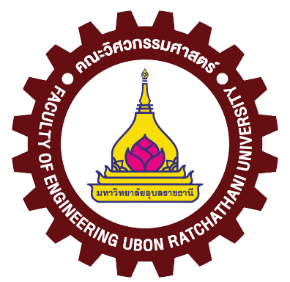 แบบข้อร้องเรียนคณะวิศวกรรมศาสตร์ มหาวิทยาลัยอุบลราชธานี1. ผู้ร้องเรียน/ให้ข้อเสนอแนะ อาจารย์ 		   นักศึกษา		  บุคลากรภายในคณะวิศวกรรมศาสตร์ บุคลากรภายนอกคณะวิศวกรรมศาสตร์            บุคคลทั่วไป ระบุ.............................................................2. รายละเอียด	 ข้อร้องเรียน	   ข้อเสนอแนะ			.............................................................................................................................................................................................................................................................................................................................................................................................................................................................................................................................................................................................................................................................................................................................................................................................................................................................................................................................................................................................................................................................................................................................................................................................................................................................................................................................................................................................................. .................................................................................................................................................................................................................................................................................................................................................................................................... .................................................................................................................................................................................................. ........................................................................................................................................................................................................................................................................................................................................................................................................................................................................................................................................................................................................................................................................................................................................................................................................ ข้อมูลเพื่อติดต่อกลับชื่อ.............................................................สกุล..........................................................ตำแหน่ง.................................................   
หน่วยงาน..................................................................................................................................................................................         ช่องทางที่ท่านต้องการให้ติดต่อกลับ	 โทรศัพท์ .....................................................................................................					 E-Mail .......................................................................................................ท่านสามารถนำส่งแบบข้อร้องเรียนนี้ได้ที่ช่องทางการรับข้อร้องเรียน ดังนี้
1. กล่องรับข้อร้องเรียนบริเวณทางเข้าตึก ชั้น 1 อาคาร EN 62. กล่องรับข้อร้องเรียนหน้าห้องสำนักงานเลขานุการ ชั้น 2 อาคาร EN 63.ส่งจดหมายถึง คณะกรรมการจัดการข้อร้องเรียนคณะวิศวกรรมศาสตร์ อาคาร EN 6 คณะวิศวกรรมศาสตร์ 
มหาวิทยาลัยอุบลราชธานี ถนนสถลมาร์ค ตำบลเมืองศรีไค อำเภอวารินชำราบ จังหวัดอุบลราชธานี 34190